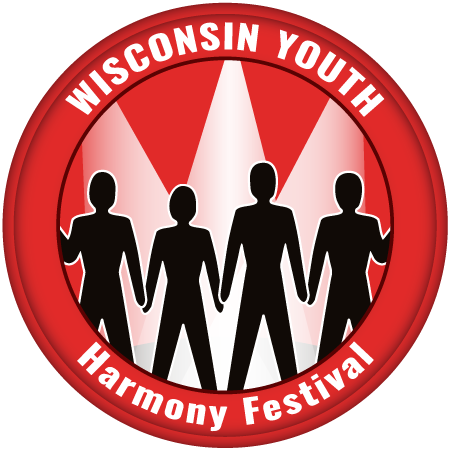 Parent Permission FormWisconsin Youth Harmony FestivalDeadline for Registrations: May 18thFirst name ________________________ Last name _______________________________ Quartet Name (If participating) _________________________________________________Student Voice Part:  Tenor [ ]     Lead [ ]     Baritone [ ]     Bass [ ]Home address _________________________________________________________City/St/Zip ____________________________________________________________Home phone # ______________________ Cell #_____________________________Student/Family Email ______________________________________________________School _______________________________________Year/Grade ______________Parent/Guardian name(s) ________________________________________________Parent/Guardian Email address ___________________________________________Parent/Guardian Emergency Phone # ______________________________________Student be traveling with: Parent [ ]     Chaperone [ ]With whom will student go home? ___________________________ Phone #_____________Any special dietary needs for lunch? ________________________________________As Parent [ ] Guardian [ ] I give my permission for the above-named student, to attend this event:          Signed _________________________________________________________Best to return via email to: bschmitt640@gmail.comYou may also mail it to:  Bob Brey		    1411 S 31st St.		    Manitowoc, WI 54220